Тел. факс (34766) 2-54-21,тел. (34766) 2-54-21  е-mail: spsansel09@mail.ru,  http:sanninsk -blag.rbОКПО 04277230,           ОГРН 1020211701035,    ИНН/КПП  02580039/ 025801001КАРАР                                                              ПОСТАНОВЛЕНИЕ24 январь 2022 й                                  № 3                  24  января  2022 г.Об утверждении анализа финансовых, экономических, социальных и иных показателей развития малого и среднего предпринимательства и эффективности применения мер по его развитию на территориисельского поселения Саннинский сельсовет муниципального района Благовещенский район республики Башкортостан по итогам 2021 года
Руководствуясь Федеральным законом от 24.07.2007 года № 209-ФЗ « О развитии малого и среднего предпринимательства в Российской Федерации», Федеральным законом о т 06.10.2003 № 131-ФЗ «Об общих принципах организации местного самоуправления в Российской Федерации , Уставом сельского поселения, Администрация сельского поселения Саннинский сельсовет муниципального района Благовещенский район Республики Башкортостан.

ПОСТАНОВЛЯЕТ:1. Утвердить анализ финансовых,  экономических, социальных и иных показателей развития малого и среднего предпринимательства и эффективности применения мер по его развитию на территории сельского поселения Саннинский сельсовет муниципального района Благовещенский район республики Башкортостан по итогам 2021 года (прилагается);
2. Данное постановление разместить на официальном сайте Администрации сельского поселения Саннинский сельсовет.2.Контроль за исполнением оставляю за собой.  Глава  сельского поселения                                       Саннинский сельсовет                                                                К.Ю.Леонтьев
УТВЕРЖДЕН
постановлением администрации
сельского поселения
Саннинский сельсовет Муниципального района
Благовещенский район 
Республики Башкортостан
от 24.01.2022 г.№ 3Анализ финансовых, экономических, социальных и иных показателей развития малого и среднего предпринимательства и эффективности применения мер по его развитию на территориисельского поселения Саннинский сельсовет муниципального района Благовещенский район республики Башкортостан по итогам 2021 годаАнализ о состоянии развития малого и среднего предпринимательства на территории сельского поселения Саннинский сельсовет по итогам 2021 года подготовлен на основании статьи 11 Федерального закона от 24.07.2007 года №209-ФЗ «О развитии малого и среднего предпринимательства в Российской Федерации»Структура малых предприятий на территории сельского поселения по видам экономической деятельности в течении ряда лет остается на прежнем уровне. По состоянию на 1 января 2022 в сельском поселении Саннинский сельсовет насчитывается 2 субъектов малого и среднего предпринимательства. Все они микро-предприятия. В сфере торгово-розничной – 2 субъекта. На малых предприятиях трудятся 5 человек. Субъекты малого предпринимательства вносят весомый вклад в насыщение республиканского потребительского рынка. Администрацией сельского поселения оказывается имущественная поддержка субъектам малого и среднего предпринимательства, продажа (аренда) бесхозных сооружений для дальнейшего развития малых предприятий. Подготовлен план приватизации. В целом на территории сельского поселения прослеживается положительная динамика развития субъектов малого и среднего предпринимательства. Каждый вторник в 10.00 главой сельского поселения проводятся личные приемы по вопросам предпринимательства на территории  сельского поселения. БАШКОРТОСТАН РЕСПУБЛИКАhЫБЛАГОВЕЩЕН РАЙОНЫ МУНИЦИПАЛЬ РАЙОНЫНЫ   hЫННЫ АУЫЛ СОВЕТЫАУЫЛЫ БИЛӘМӘhЕ ХАКИМИӘТЕРЕСПУБЛИКА  БАШКОРТОСТАНАДМИНИСТРАЦИЯСЕЛЬСКОГО   ПОСЕЛЕНИЯ    САННИНСКИЙ СЕЛЬСОВЕТ МУНИЦИПАЛЬНОГО РАЙОНА БЛАГОВЕЩЕНСКИЙ РАЙОН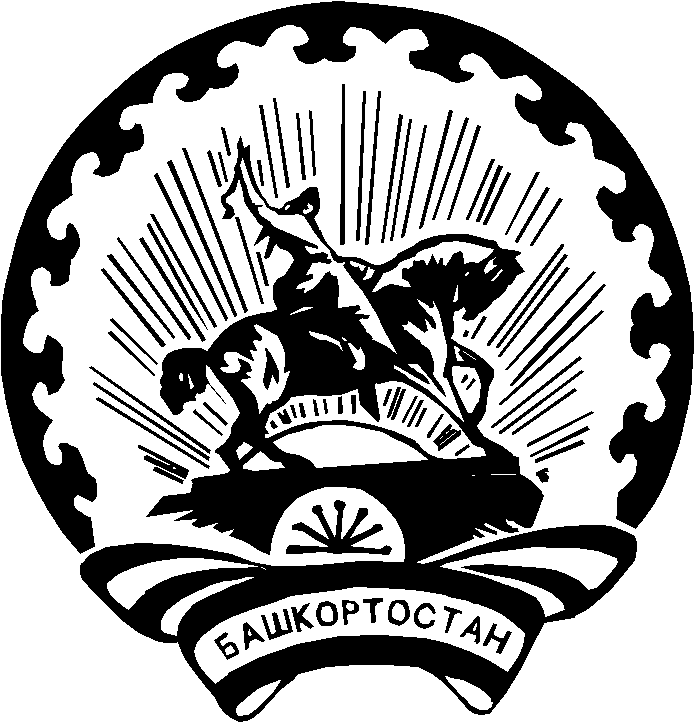 